РЕШЕНИЕРассмотрев проект решения о внесении изменений в решение Городской Думы Петропавловск-Камчатского городского округа от 28.10.2015 № 839-р
«О внесении изменений в решение Городской Думы Петропавловск-Камчатского городского округа от 22.04.2009 № 477-р «Об утверждении структуры администрации Петропавловск-Камчатского городского округа», о реорганизации органов администрации Петропавловск-Камчатского городского округа, о внесении  изменений в отдельные решения Городской Думы Петропавловск-Камчатского городского округа, связанных с изменением структуры администрации Петропавловск-Камчатского городского округа и о признании утратившими силу решений о создании органов администрации Петропавловск-Камчатского городского округа, прекращающих деятельность в связи с реорганизацией», внесенный Главой администрации Петропавловск-Камчатского городского округа Зайцевым Д.В., руководствуясь частью 8 статьи 37 Федерального закона
от 06.10.2003 № 131-ФЗ «Об общих принципах организации местного самоуправления в Российской Федерации», статьями 28, 45 Устава Петропавловск-Камчатского городского округа, Городская Дума Петропавловск-Камчатского городского округаРЕШИЛА:1. Внести в решение Городской Думы Петропавловск-Камчатского городского округа от 28.10.2015 № 839-р «О внесении изменений в решение Городской Думы Петропавловск-Камчатского городского округа от 22.04.2009 № 477-р
«Об утверждении структуры администрации Петропавловск-Камчатского городского округа», о реорганизации органов администрации Петропавловск-Камчатского городского округа, о внесении  изменений в отдельные решения Городской Думы Петропавловск-Камчатского городского округа, связанных с изменением структуры администрации Петропавловск-Камчатского городского округа и о признании утратившими силу решений о создании органов администрации Петропавловск-Камчатского городского округа, прекращающих деятельность в связи с реорганизацией» следующие изменения: 1.1 в подпункте 5.4 слова «Устав Комитета» заменить словами «Устав Управления»;1.2 пункт 1.6 приложения 2 изложить в следующей редакции:«1.6. В служебной переписке, бланках, иных реквизитах и внутренних документах допускается использование сокращенного и/или краткого наименований Управления.Сокращенное наименование Управления: Контрольное управление администрации Петропавловск-Камчатского  городского округа.Краткое наименование Управления: Контрольное управление.»;1.3 пункт 1.6 приложения 3 изложить в следующей редакции:«1.6. В служебной переписке, бланках, иных реквизитах и внутренних документах допускается использование сокращенного и/или краткого наименований Управления.Сокращенное наименование Управления: Управление по обеспечению безопасности жизнедеятельности населения администрации Петропавловск-Камчатского  городского округа.Краткое наименование Управления: Управление по обеспечению безопасности жизнедеятельности населения.»;1.4 пункт 1.6 приложения 4 изложить в следующей редакции:«1.6. В служебной переписке, бланках, иных реквизитах и внутренних документах допускается использование сокращенного и/или краткого наименований Управления.Сокращенное наименование Управления: Управление финансов администрации Петропавловск-Камчатского  городского округа.Краткое наименование Управления: Управление финансов.»;1.5 пункт 1.6 приложения 5 изложить в следующей редакции:«1.6. В служебной переписке, бланках, иных реквизитах и внутренних документах допускается использование сокращенного и/или краткого наименований Управления.Сокращенное наименование Управления: Управление экономического развития и имущественных отношений администрации Петропавловск-Камчатского  городского округа.Краткое наименование Управления: Управление экономического развития и имущественных отношений.»;1.6 пункт 1.6 приложения 6 изложить в следующей редакции:«1.6. В служебной переписке, бланках, иных реквизитах и внутренних документах допускается использование сокращенного и/или краткого наименований Управления.Сокращенное наименование Управления: Управление архитектуры, градостроительства и земельных отношений администрации Петропавловск-Камчатского  городского округа.Краткое наименование Управления: Управление архитектуры, градостроительства и земельных отношений.»;1.7 пункт 1.6 приложения 7 изложить в следующей редакции:«1.6. В служебной переписке, бланках, иных реквизитах и внутренних документах допускается использование сокращенного и/или краткого наименований Управления.Сокращенное наименование Управления: Управление городского хозяйства администрации Петропавловск-Камчатского  городского округа. Краткое наименование Управления: Управление городского хозяйства.»;1.8 пункт 1.6 приложения 8 изложить в следующей редакции:«1.6. В служебной переписке, бланках, иных реквизитах и внутренних документах допускается использование сокращенного и/или краткого наименований Комитета.Сокращенное наименование Комитета: Комитет по управлению жилищным фондом администрации Петропавловск-Камчатского  городского округа.Краткое наименование Управления: Комитет по управлению жилищным фондом.»;1.9 пункт 1.6 приложения 9 изложить в следующей редакции:«1.6. В служебной переписке, бланках, иных реквизитах и внутренних документах допускается использование сокращенного и/или краткого наименований Управления.Сокращенное наименование Управления: Управление образования администрации Петропавловск-Камчатского  городского округа.Краткое наименование Управления: Управление образования.»;1.10 пункт 1.6 приложения 10 изложить в следующей редакции:«1.6. В служебной переписке, бланках, иных реквизитах и внутренних документах допускается использование сокращенного и/или краткого наименований Управления.Сокращенное наименование Управления: Управление культуры, спорта и социального развития администрации Петропавловск-Камчатского  городского округа.Краткое наименование Управления: Управление культуры, спорта и социального развития.»;1.11 пункт 1.6 приложения 11 изложить в следующей редакции:«1.6. В служебной переписке, бланках, иных реквизитах и внутренних документах допускается использование сокращенного и/или краткого наименований Управления.Сокращенное наименование Управления: Управление делами администрации Петропавловск-Камчатского  городского округа.Краткое наименование Управления: Управление делами.».2. Подпункты 1.1 – 1.10 настоящего решения вступают в силу со дня подписания настоящего решения. Подпункт 1.11 настоящего решения вступает в силу со дня вступления в силу соответствующих изменений в Устав Петропавловск-Камчатского городского округа.3. Направить настоящее решение в газету «Град Петра и Павла» для опубликования.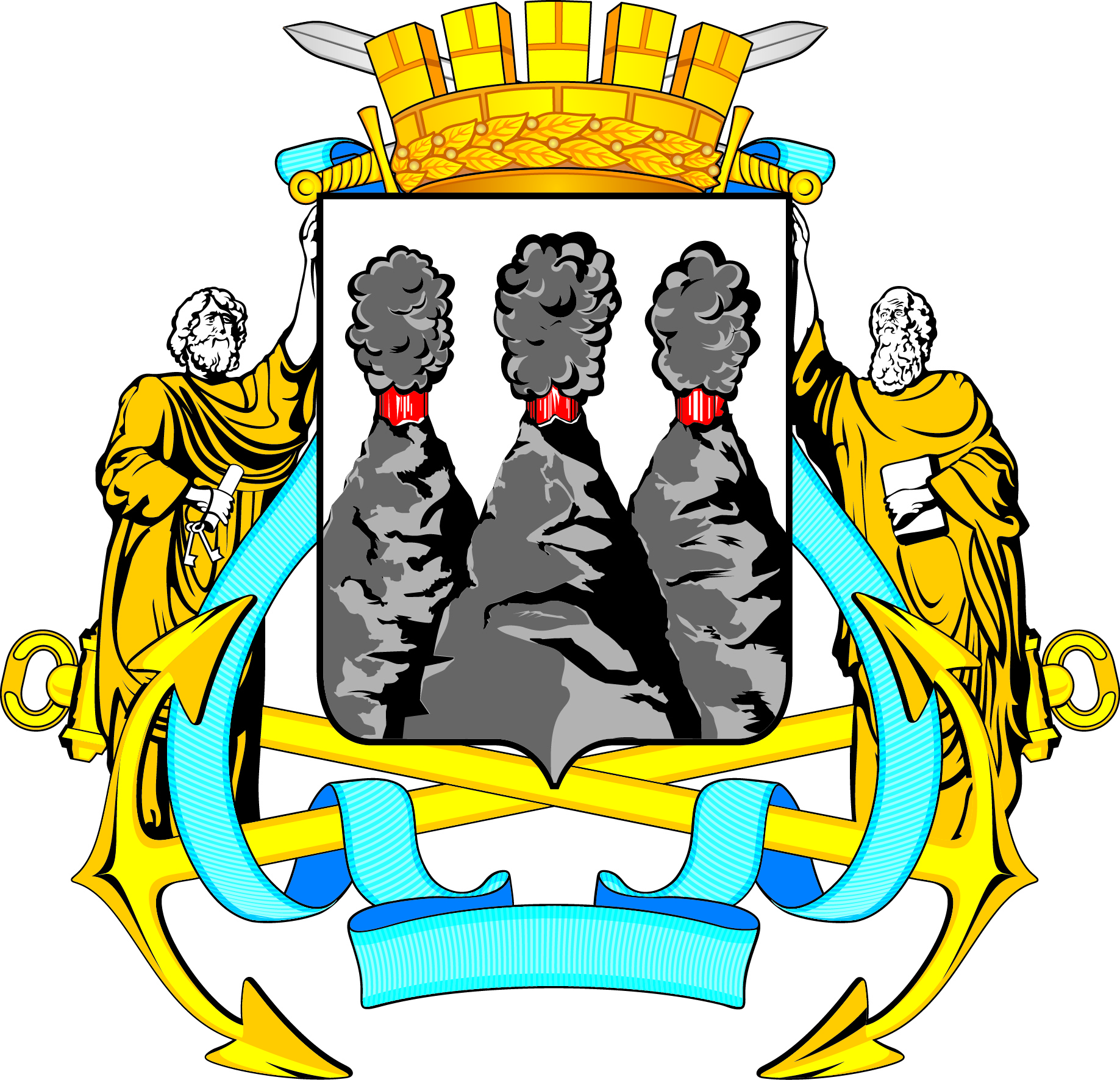 ГОРОДСКАЯ ДУМАПЕТРОПАВЛОВСК-КАМЧАТСКОГО ГОРОДСКОГО ОКРУГАот 16.12.2015 № 882-р40-я сессияг.Петропавловск-КамчатскийО внесении изменений в решение Городской Думы Петропавловск-Камчатского городского округа
от 28.10.2015 № 839-р «О внесении изменений в решение Городской Думы Петропавловск-Камчатского городского округа от 22.04.2009 № 477-р «Об утверждении структуры администрации Петропавловск-Камчатского городского округа»,
о реорганизации органов администрации Петропавловск-Камчатского городского округа,
о внесении  изменений в отдельные решения Городской Думы Петропавловск-Камчатского городского округа, связанных с изменением структуры администрации Петропавловск-Камчатского городского округа и о признании утратившими силу решений о создании органов администрации Петропавловск-Камчатского городского округа, прекращающих деятельность в связи с реорганизацией»Председательствующий на сессии Городской Думы Петропавловск-Камчатского городского округаС.И. Смирнов